ЧЕРКАСЬКА ОБЛАСНА РАДАР І Ш Е Н Н Я02.12.2022                                                                               № 15-10/VIIIПро передачу майнаВідповідно до пункту 20 частини першої статті 43 Закону України «Про місцеве самоврядування в Україні», враховуючи рішення обласної ради 
від 16.12.2016 № 10-18/VII «Про управління суб’єктами та об’єктами спільної власності територіальних громад сіл, селищ, міст Черкаської області» 
(із змінами), від 26.11.2021 № 9-16/VIII «Про Перелік суб’єктів господарювання та об’єктів спільної власності територіальних громад сіл, селищ, міст Черкаської області», від 20.12.2019 № 34-31/VII «Про затвердження Положення про порядок передачі об’єктів права спільної власності територіальних громад сіл, селищ, міст Черкаської області», враховуючи рішення Катеринопільської селищної ради Звенигородського району Черкаської області від 29.11.2022 
№ 23-1/VIII «Про надання згоди на прийняття матеріальних цінностей до комунальної власності селищної територіальної громади на баланс комунального некомерційного підприємства «Катеринопільська багатопрофільна лікарня», листи комунального некомерційного підприємства «Катеринопільська багатопрофільна лікарня» від 28.11.2022 № 47, Управління охорони здоров’я Черкаської обласної державної адміністрації від 29.11.2022 
№ 4446/02/12-01-18, Катеринопільської селищної ради Черкаської області 
від 29.11.2022 № 1317/02-48, комунального некомерційного підприємства «Черкаський обласний кардіологічний центр Черкаської обласної ради» 
від 30.11.2022 № 323/01-08, обласна рада   в и р і ш и л а:1. Передати із спільної власності територіальних громад сіл, селищ, міст Черкаської області з балансу комунального некомерційного підприємства «Черкаський обласний кардіологічний центр Черкаської обласної ради» 
у комунальну власність Катеринопільської селищної територіальної громади 
на баланс комунального некомерційного підприємства «Катеринопільська багатопрофільна лікарня»:ліжко функціональне в кількості 1 одиниця, 1989 року випуску, інвентарний номер 10640006, первісною вартістю 505,00 грн (п’ятсот п’ять гривень 00 копійок), залишковою вартістю 0 грн;ліжко функціональне в кількості 1 одиниця, 1988 року випуску, інвентарний номер 10640008, первісною вартістю 537,00 грн (п’ятсот тридцять сім гривень 00 копійок), залишковою вартістю 0 грн;ліжко медичне з матрацом в кількості 1 одиниця, 2001 року випуску, інвентарний номер 10470085, первісною вартістю 675,00 грн (шістсот сімдесят п’ять гривень 00 копійок), залишковою вартістю 0 грн;ліжко функціональне двухсекційне в кількості 1 одиниця, 2013 року випуску, інвентарний номер 10471266, первісною вартістю 2845,00 грн 
(дві тисячі вісімсот сорок п’ять гривень 00 копійок), залишковою вартістю 
0 грн;ліжко функціональне двухсекційне в кількості 1 одиниця, 2013 року випуску, інвентарний номер 10471265, первісною вартістю 2845,00 грн 
(дві тисячі вісімсот сорок п’ять гривень 00 копійок), залишковою вартістю 
0 грн;ліжко функціональне двухсекційне в кількості 1 одиниця, 2013 року випуску, інвентарний номер 10471268, первісною вартістю 2845,00 грн 
(дві тисячі вісімсот сорок п’ять гривень 00 копійок), залишковою вартістю 
0 грн;ліжко функціональне двухсекційне в кількості 1 одиниця, 2013 року випуску, інвентарний номер 10471269, первісною вартістю 2845,00 грн 
(дві тисячі вісімсот сорок п’ять гривень 00 копійок), залишковою вартістю 
0 грн;ліжко функціональне двухсекційне в кількості 1 одиниця, 2013 року випуску, інвентарний номер 10471261, первісною вартістю 2845,00 грн 
(дві тисячі вісімсот сорок п’ять гривень 00 копійок), залишковою вартістю 
0 грн;ліжко функціональне двухсекційне в кількості 1 одиниця, 2013 року випуску, інвентарний номер 10471264, первісною вартістю 2845,00 грн 
(дві тисячі вісімсот сорок п’ять гривень 00 копійок), залишковою вартістю 
0 грн.2. Контроль за виконанням рішення покласти на постійну комісію обласної ради з питань комунальної власності, підприємництва та регуляторної політики.Голова                                                                                                  А.ПІДГОРНИЙ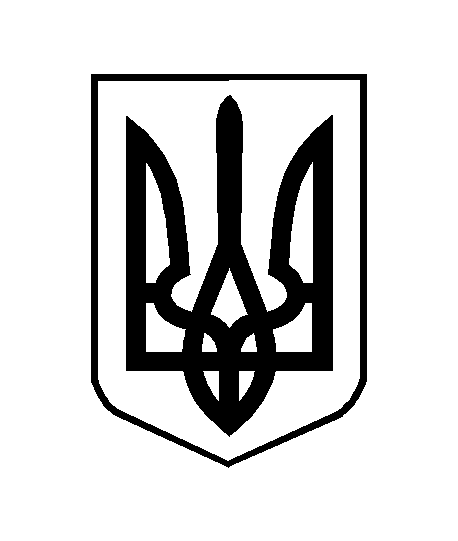 